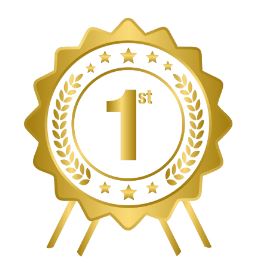 Kianna ThomasHuntsville High School“Calpurnia’s Hope”Essay on Calpurnia feelings before Julius Caesar is killed.Word count 659Artist StatementI wrote Calpurnia’s Hope to portray the setting and mood I felt when writing Calpurnia’s Warning. The chords and harmonies are meant to be distorted and dark with slight hopeful undertones to convey the desperation and worthless hope Calpurnia feels at the banquet. She knows that Caesar is unknowingly marching to his death, yet she can’t do anything but warn him and hope he will listen. Writing Calpurnia’s Hope was an exciting new experience that I had never done before. Thank you to Reflections for allowing me this opportunity.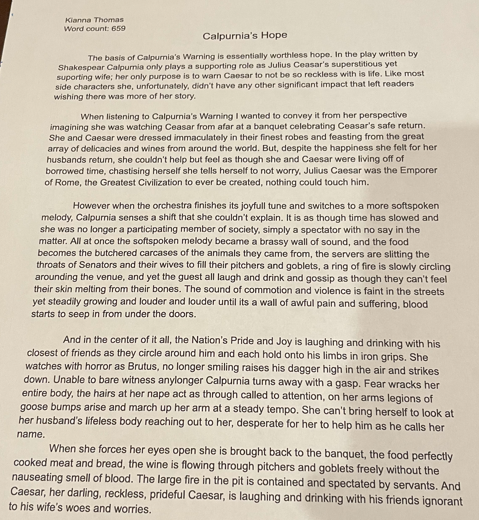 